Name: ________________________________________						Date: _________________Sections 11.3, 11.5, 11.6 & 11.8 Review								1.  Identify the zeros (roots) of the following polynomial equations.2.  Factor the following polynomials.3.  Factor the following and find the zeros (roots) of these polynomial equations.4.  Write two different polynomial functions with zeros at 4, , and -1.5.  Write two different polynomial functions with zeros at -6, 3, and 0.6.  Give an example of a polynomial function in factored form that has:	a.  a double root at x = 4		__________________________________________________	b.  2 as a root with multiplicity 3	__________________________________________________	c.  -7 as a root with multiplicity 4	__________________________________________________7.  Find all four roots and state the multiplicity of each.								x = _________ with multiplicity ______________								x = _________ with multiplicity ______________								x = _________ with multiplicity ______________								x = _________ with multiplicity ______________8.  Consider the equation 	a.  This equation has exactly _____________ roots if multiplicities of multiple roots are counted.	b.  _____________ is a(n) 					 root with multiplicity ______________					rational/irrational/complex 	c.  _____________ is a(n) 					 root with multiplicity ______________					rational/irrational/complex 	d.  _____________ is a(n) 					 root with multiplicity ______________					rational/irrational/complex 	e.  _____________ is a(n) 					 root with multiplicity ______________					rational/irrational/complex 	f.  _____________ is a(n) 						 root with multiplicity ______________					rational/irrational/complex 9.  Solve using the quadratic formula: 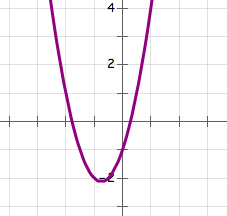 	How many real solutions are there? ___________		How many non-real complex solutions? ____________	If there are any real solutions, how many are rational? ___________ANSWERS to Sections 11.5, 11.6, 11.8 Review1a.  {-4, -1/2}			b.  {0, 3/2, 4}		c.  {-3/2, 5}			d.  {0, -3, 3}2a  (2x + 3y)(2x – 3y)	b. 		c.  (x + 11)(x – 2)		d.  		 e.  		f.  	g.  	h.  (2x + 1)(3x + 2)3a.  			b.     c.    	d. 	e. 4. 5. 6.  	a. 		b. 		c.  7.  	 with multiplicity = 2;	x = 5 with multiplicity = 3;			x = i with multiplicity = 1		x = - i with multiplicity = 18.  	a.  7						   b.  -2 is a rational root with multiplicity = 3	c.   is an irrational with multiplicity 1	   d.   is an irrational with multiplicity 1	e.  2i is an complex with multiplicity 1	   f.  - 2i is an complex with multiplicity 19.  	. 	There are 2 real solutions, no complex solutions and no rational roots.a.  (x + 4)(2x + 1) = 0b.  x(2x – 3)(x – 4) = 0c.  d.  4x(x + 3)(x – 3) = 0a.  b.  c.  d.  e.  f. g.  h.  a.  b.  c.  d.  e. e. 